Discovery Language Academy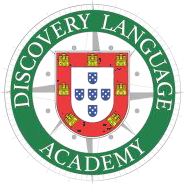 Student Application /Matrícula do Aluno /Solicitud del EstudianteAdult students- Fill Out Parts 1, 3, and 4 / Alunos adultos – Preencher as Partes 1, 3 e 4 / Estudiantes adultos completan las partes 1, 3 y 4.Part 1-Information about the Student /Informação sobre o Aluno / Información sobre el EstudianteStudent’s Full Name/Nome Completo do(a) Aluno(a)/ Nombre Completo del Estudiante:Date of Birth (Day/Month/Year)/Data de Nascimento (Dia/Mês/Ano)/ Fecha de Nacimiento (Día /Mês/ Año Complete Address/Endereço Completo/ Dirección Completa: 		 Nationality/Nacionalidade / Nacionalidad: 			  Phone Number/Nº de Telefone/ Número de Teléfono: 					 Email: 				  Day School Student attends/Escola que o Aluno Frequenta durante o Dia / Escuela a la que asiste durante el día:---------------------------------------------------------------------------------------------------------------------Part 2- Information about the Parents/ Informação acerca dos Encarregados de Educação/ Información sobre los PadresGuardian’s Name/Nome do(a) Encarregado(a) de Educação/ Nombre del Guardián: 			  Nationality/Nacionalidade/Nacionalidad: 		  Phone Number/Nº de Telefone/ Número de Teléfono: 		Email: 				  Workplace (Optional)/Local de Trabalho (Opcional)/ Lugar de Trabajo ( Opcional): 	 Are you an Alumni? É ex-aluno desta Escola? Es ex Alumno/a?				Part 3-Is there anyone in your Family who is in this School? /Tem algum membro de família a frequentar esta escola? ¿Hay alguien en su família que esté en esta escuela?Name (s)/Nome(s) Nombre (s): 	 Relationship/Relação com o(a) aluno (a) Relación con el (la) alumno (a) : 	 Part 4- Emergency Contacts/Contactos em Caso de Emergência/ Contactos en caso de Emergencia:Name/Nome/Nombre: _________________________________________________________  Relationship/Relação com o(a) aluno(a/ Relación con el (la) alumno (a):  	 Address/Endereço Completo/ Dirección Completa:  		 Phone Number/Nº de Telefone/ Número de Teléfono:  	    Email:  		Name/Nome/ Nombre: 				 Relationship/Relação com o(a) aluno(a)/ Relación con el (la) alumno (a): 		 Address/Endereço Completo/ Dirección Completa: 			 Phone Number/Nº de Telefone/ Número de Teléfono:  	    Email: 			 Other information, such as allergies or medications/ Outra informação que julgue de utilidade, tais como alergias e medicamentos que está a tomar/ Otros datos, como alergias o medicación que esté tomando.How did you hear about the school? Como é que teve conhecimento desta escola? ¿Cómo se enteró de la existencia de la escuela?1. Radio / Rádio / Radio______ 2. Friend / Amigo / Amigo______ 3. Family / Familiar / Familia ______ 4. Facebook ______ 5. Other / Outro / Otro _____ I understand that I am responsible for ALL monthly payments as concurred in the tuition agreement. All withdrawals must be sent to the office in writing by October 1st, otherwise, students are responsible for a full year’s tuition. Signature (Guardian/ Adult Student) __________________________________Compreendo que sou responsável por TODOS os pagamentos mensais conforme estipulado no acordo de propinas. Todas as desistências devem ser comunicadas ao escritório por escrito antes do dia 1 de outubro, caso contrário os alunos são responsáveis por um ano inteiro de propinas. Assinatura (Encarregado de Educação/Aluno Adulto) __________________________________Entiendo que soy responsable de TODOS los pagos mensuales según lo acordado en el contrato de matrícula. Todos los retiros deben ser enviados a la oficina por escrito antes del 1 de octubre, de lo contrario los estudiantes son responsables de un año completo de matrícula.Firma (Guardián)/ Estudiante Adulto) _________________________